Akceptace objednávkyObjednatel:Střední škola elektrostavební a dřevozpracující, Frýdek — Místek Pionýrů 2069, 738 01 Frýdek - MístekPotvrzujeme přijetí a akceptování objednávky č. 56/ŠL/2016 ze dne 16. 11. 2016 na likvidaci škod po vodovodní havárii v prostorách školy.Sanace a stavby APOLLO s.r.o. 
U Nádraží 1155/25703 00 Ostrava-VítkoviceIČ: 27778428, DIČ: CZ27778428V Ostravě dne 16. 11. 2016Sanace a stavbySanace a stavby APOLLO s.r.o.Ostrava — Vítkovice, U Nádraží 1155/25, 70300 IČ: 27778428, DIČ: CZ27778428zapsaná v OR u KS v Ostravě, oddíl C, vložka 51548Tel: XXXXX 
Fax: XXXXX 
 
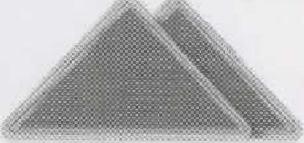 Sanace a stavby APOLLO s.r.o.Ostrava — Vítkovice, U Nádraží 1155/25, 70300 IČ: 27778428, DIČ: CZ27778428zapsaná v OR u KS v Ostravě, oddíl C, vložka 51548Tel: XXXXX 
Fax: XXXXX 
 
APOLLO s.r.o.Sanace a stavby APOLLO s.r.o.Ostrava — Vítkovice, U Nádraží 1155/25, 70300 IČ: 27778428, DIČ: CZ27778428zapsaná v OR u KS v Ostravě, oddíl C, vložka 51548Tel: XXXXX 
Fax: XXXXX 
 
